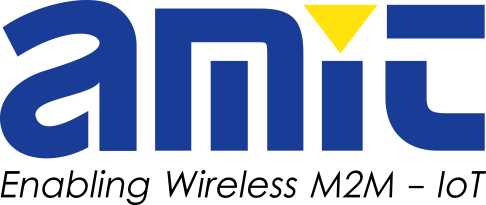  CLI Command ListCLI Command List	1Introduction	21. Status	31.1.	Basic Network	31.1.1.	WAN & Uplink	31.1.2.	LAN 	41.2.	DDNS	42.	Basic Network	52.1.	WAN & Uplink	52.1.1.	physical interface	52.2.	Port Forwarding	82.2.1.	Remote Administrator	82.3.	DDNS	92.3.1.	Configuration	92.4.	System Operation	102.4.1.	Password & MMI	102.4.2.	System Information	112.4.3.	Reboot & Reset	122.4.4.	Language	122.4.5.	Schedule	123.	Administration	143.1.	Configure & Manage	143.1.1.	SSH	143.1.2.	AT_NMEA	14IntroductionThe CLI Command formation is in following, but there still have a few exceptions.And some of them also need extracommand “apply” to take effect StatusBasic NetworkWAN & UplinkWAN Interface IPv4 Network StatusWAN Interface IPv6 Network StatusLAN Interface Network Status3G/4G Modem Status ListLAN LAN Client ListDDNSDDNS StatusBasic NetworkWAN & Uplinkphysical interfaceLanconnectionManual-configurationIP modeMTUKeep AliveSIM SelectPort ForwardingRemote AdaminstratorConfigurationList	DDNSConfigurationDynamic DNSSystem OperationPassword & MMIPasswordMMISystem InformationTime ServerReboot & ResetLanguageScheduleConfigurationAdministrationConfigure & ManageSSHConfigurationAT&NMEAExampleCLI thru SSH with Python Purpose: Without webGUI accessing to get the related MDG100 information on WInPC/LinuxPC at LAN side.Steps : Create a MDG100_ssh_input.py and give a password argument.Ex: python MDG100_ssh_input.py web_passwordMDG100_ssh_input.py code as below:import paramikoimport sysif __name__ == '__main__':    if len(sys.argv) < 2:        print('no password input')        sys.exit()username = "admin"password = sys.argv[1]hostname = "172.16.0.1"port = 22try:    client = paramiko.SSHClient()    client.set_missing_host_key_policy(paramiko.AutoAddPolicy())    client.connect(hostname, port, username, password)    client.exec_command('cd /tmp')    print ("==========DHCP Client=========")    stdin, stdout, stderr = client.exec_command('status 0 lan_client ??')    result = stdout.readlines()    print (result)    print ("==========Mode================")    stdin, stdout, stderr = client.exec_command('eth 0 device_mode ??')    result = stdout.readlines()    print (result)    print ("0:NAT 1:bridge")    print ("=======SIM select==============")    stdin, stdout, stderr = client.exec_command('sim 0 sel_mode ??')    result = stdout.readlines()    print (result)    print ("SIM select 0:auto 1:external 2:internal")    print ("========== FW date=============")    stdin, stdout, stderr = client.exec_command('sysrelated 0 fw_date ??')    result = stdout.readlines()    print (result)    print ("========== FW Version==========")    stdin, stdout, stderr = client.exec_command('sysrelated 0 fw_version ??')    result = stdout.readlines()    print (result)    print ("=======Cellular status=========")    stdin, stdout, stderr = client.exec_command('status 0 3g ??')    result = stdout.readlines()    print (result)    print ("=======Cellular FW=============")    stdin, stdout, stderr = client.exec_command('status 1 3g_modem ??')    result = stdout.readlines()    print (result)    print ("=======SIM status==============")    stdin, stdout, stderr = client.exec_command('status 1 3g_sim ??')    result = stdout.readlines()    print (result)    print ("=======APN name================")    stdin, stdout, stderr = client.exec_command('sim 1 apn_a ??')    result = stdout.readlines()    print (result)    print ("=======APN profile=============")    stdin, stdout, stderr = client.exec_command('sim 1 profile_a ??')    result = stdout.readlines()    print ("0:auto 1:manual")    print (result)    print ("=======Cellular Signal=========")    stdin, stdout, stderr = client.exec_command('status 1 3g_service ??')    result = stdout.readlines()    print (result)    print ("=======WAN state================")    stdin, stdout, stderr = client.exec_command('status 1 wiface_ipv4 ??')    result = stdout.readlines()    print (result)    print ("=======LAN state===============")    stdin, stdout, stderr = client.exec_command('status 0 liface ??')    result = stdout.readlines()    print (result)except Exception:    print ('Exception!!')    raiseResults  ==========DHCP Client=========['  IP Address: 172.16.0.7\n', '  Host Name: AMO\n', '  MAC Address: 7E:F2:2F:CF:7B:F7\n', '  Remaining Lease Time: 1662458054 sec.\n']==========Mode================['0\n']0:NAT 1:bridge=======SIM select==============['1\n']SIM select 0:auto 1:external 2:internal========== FW date=============['2022/07/20\n']========== FW Version==========['00004D0.M61_e61.0000_07201200\n']=======Cellular status=========['  Card Info: EC25\n', '  Link Status: Connected\n', '  Signal Strength: 87\n', '  Network Name: Chunghwa Telecom\n']=======Cellular FW=============['Module Name: EC25\n', 'IMEI/MEID: 865546046045627\n', 'FW Version: EC25EUGAR06A01M4G\n', 'Temprature: 42\n', 'Band Capability: B1,B3,B7,B8,B20,B28,B38,B40,B41\n']=======SIM status==============['PIN Code Status: Ready\n', 'PIN Code Remaining Times: 3\n', 'PUK Code Remaining Times: 10\n']=======APN name================['\n']=======APN profile=============0:auto 1:manual['1\n']=======Cellular Signal=========['Operator: Chunghwa Telecom\n', 'IMSI: 466924253070800\n', 'MCC: 466\n', 'MNC: 92\n', 'LAC: N/A\n', 'TAC: 8E30\n', 'Cell ID: 960DD0D\n', 'Service Type: LTE\n', 'Band: Band 3\n', 'CS Register Status: Registered\n', 'Roaming Status: Not Roaming\n', 'RSSI: 59\n', 'RSRP: 91\n', 'RSRQ: 8\n', 'RSCP: N/A\n', 'EcIo: N/A\n', 'SINR: 15\n', 'ICCID: 89886920042530708002\n']=======WAN state================['  IP: 10.222.26.139\n', '  Subnet Mask: 255.255.255.248\n', '  Gateway: 10.222.26.140\n', '  dns1: 168.95.1.1\n', '  dns2: 168.95.192.1\n', 'Connect Status: Connected\n']=======LAN state===============['  IPv4 Address: 172.16.0.1\n', '  IPv4 Subnet Mask: 255.255.255.0\n', '  IPv6 Global IP Address: /64\n', '  MAC Address: 9A:5E:73:33:62:63\n']AT commands sample  username = "admin"password = sys.argv[1]hostname = "172.16.0.1"port = 22try:    client = paramiko.SSHClient()    client.set_missing_host_key_policy(paramiko.AutoAddPolicy())    client.connect(hostname, port, username, password)    client.exec_command('cd /tmp')    print ("==========cpin==========")    stdin, stdout, stderr = client.exec_command('sendATcmd  -c at+cpin?')    result = stdout.readlines()    print (result)    print ("=======cgcontrdp========")    stdin, stdout, stderr = client.exec_command('sendATcmd  -c at+cgcontrdp')    result = stdout.readlines()    print (result)    print ("========cgatt===========")    stdin, stdout, stderr = client.exec_command('sendATcmd  -c at+cgatt?')    result = stdout.readlines()    print (result)    print ("========cgact===========")    stdin, stdout, stderr = client.exec_command('sendATcmd  -c at+cgact?')    result = stdout.readlines()    print (result)    print ("========qnwinfo=========")    stdin, stdout, stderr = client.exec_command('sendATcmd  -c at+qnwinfo')    result = stdout.readlines()    print (result)    print ("=========cops===========")    stdin, stdout, stderr = client.exec_command('sendATcmd  -c at+cops?')    result = stdout.readlines()    print (result)    print ("==========cgreg=========")    stdin, stdout, stderr = client.exec_command('sendATcmd  -c at+cgreg?')    result = stdout.readlines()    print (result)    print ("=========creg===========")    stdin, stdout, stderr = client.exec_command('sendATcmd  -c at+creg?')    result = stdout.readlines()    print (result)except Exception:    print ('Exception!!')    raiseEntityInstanceParameterValuesDescriptionEntityInstanceParameterValuesDescriptionstatus1wiface_ipv4??n: 3g index 1EntityInstanceParameterValuesDescriptionstatus0wiface_ipv6??EntityInstanceParameterValuesDescriptionstatus0liface??EntityInstanceParameterValuesDescriptionstatus03g??status13g_modem??n: 3g index 1status13g_sim??n: 3g index 1status13g_service??n: 3g index 1EntityInstanceParameterValuesDescriptionstatus0lan_client??EntityInstanceParameterValuesDescriptionstatus0ddns_status??EntityInstanceParameterValuesDescriptioneth0device_mode0/10: NAT1: ModemapplyethEntityInstanceParameterValuesDescriptioneth21ipaddrIpeth21maskIpapplydhcpsim1profile_a0/10: auto-detection
1: Manual-configuration0: auto-detection
1: Manual-configurationsim1ip_type_a0/1/20: IPv4
1: IPv62:IPv4/60: IPv4
1: IPv62:IPv4/6sim1pin_code_apin_codepin_codeEntityInstanceParameterValuesDescriptionsim1apn_astr_apnsim1username_aname3g/4gsim1password_apasswd3g/4gsim1auth_a0/1/20: auto 
1: pap 
2: chapEntityInstanceParameterValuesDescriptionsim1ip_mode_a0/10:Dynamic IP1:Static IPsim1ip_aIP AddressEx:10.10.10.1sim1mask_aIP AddressEx:255.255.255.0sim1gateway_aIP AddressEx:10.10.10.2sim1dns1_aIP AddressEx:168.95.1.1sim1dns2_aIP AddressEx:8.8.8.8EntityInstanceParameterValuesDescriptionsim1mtu0,68~15000(disable)EntityInstanceParameterValuesDescriptionsim1keep_aliveon/offon:enableoff:disablesim1ka_ipIP AddressEx:8.8.8.8sim1ka_Interval2~14400unit:secEntityInstanceParameterValuesDescriptionsim0sel_mode0/1/20:auto1:external2:internalapplysimEntityInstanceParameterValuesDescriptionnb0conf_vs_enableon/offoff: Disableon: EnableapplyvsEntityInstanceParameterValuesDescriptionnb0vs_list??nb1vs_public_portspecificport: xport range: x-xnb1vs_namenb1vs_server_ipnb1vs_private_portspecificport: xport range: x-xnb1vs_protocol0/1/2/30: TCP(6) & UDP(17)1: TCP2: UDP3:Other nb1vs_protocol_othernb1vs_enableon/offoff: Disableon: Enablenb0vs_delnapplyvsEntityInstanceParameterValuesDescriptiondydns0enableon/offdydns0provider0/1/2/0: DynDNS.org (Dynamic)
1: No-IP.com2: TZO.comdydns0hostnamedydns0usernamedydns0passwordapplyddnsEntityInstanceParameterValuesDescriptionsysrelated0change_pwdoldpasswordEnter the old password before change to the new password.The maximum length of the passwordis 9.EntityInstanceParameterValuesDescriptionmmi0ui_loginpwdatkmax3 ~ 10mmi0ui_admintimeoutenon/offoff: Disableon: Enablemmi0ui_admintimeout30 ~ 65535secEntityInstanceParameterValuesDescriptionsysrelated0fw_version??sysrelated0fw_date??sysrelated0model_name??sysrelated0device_serial_number??sysrelated0sys_time??sysrelated0up_time??EntityInstanceParameterValuesDescriptionsysrelated0time_zoneenter command “sysrelated 0 time_zone” can query time zone numbersysrelated0time_serversysrelated0time_daylight_enon/offoff: Disableon: Enablesysrelated0time_daylight_shour0~23sysrelated0time_daylight_sday1~31sysrelated0time_daylight_smonth1~12sysrelated0time_daylight_ehour0~23sysrelated0time_daylight_eday1~31sysrelated0time_daylight_emonth 1~12applytimesysrelated0time_syncwithserver1Synchronize immediatelyEntityInstanceParameterValuesDescriptionrebootfactory_resetEntityInstanceParameterValuesDescriptionsysrelated0set_language1-51 or others : English5 : JapaneseEntityInstanceParameterValuesDescriptionschedule1schedule_namenameschedule1schedule_policy0/10: Inactivate1:activateschedule1schedule_wday11/2/4/8/16/32/64/1271: Sunday2: Monday4: Tuesday8: Wednesday16: Thursday32: Friday64: Saturday127: Every Dayschedule1schedule_stime1hh:mmschedule1schedule_etime1hh:mmschedule0schedule_list??schedule1schedule_del0n: Time Schedule IDapplyscheduleEntityInstanceParameterValuesDescriptionsysmgmt0ssh_lan_enon/offsysmgmt0ssh_wan_enon/offsysmgmt0ssh_port1~65535applytelnet_sshEntityInstanceParameterValuesDescriptionat_nmea_confon/off